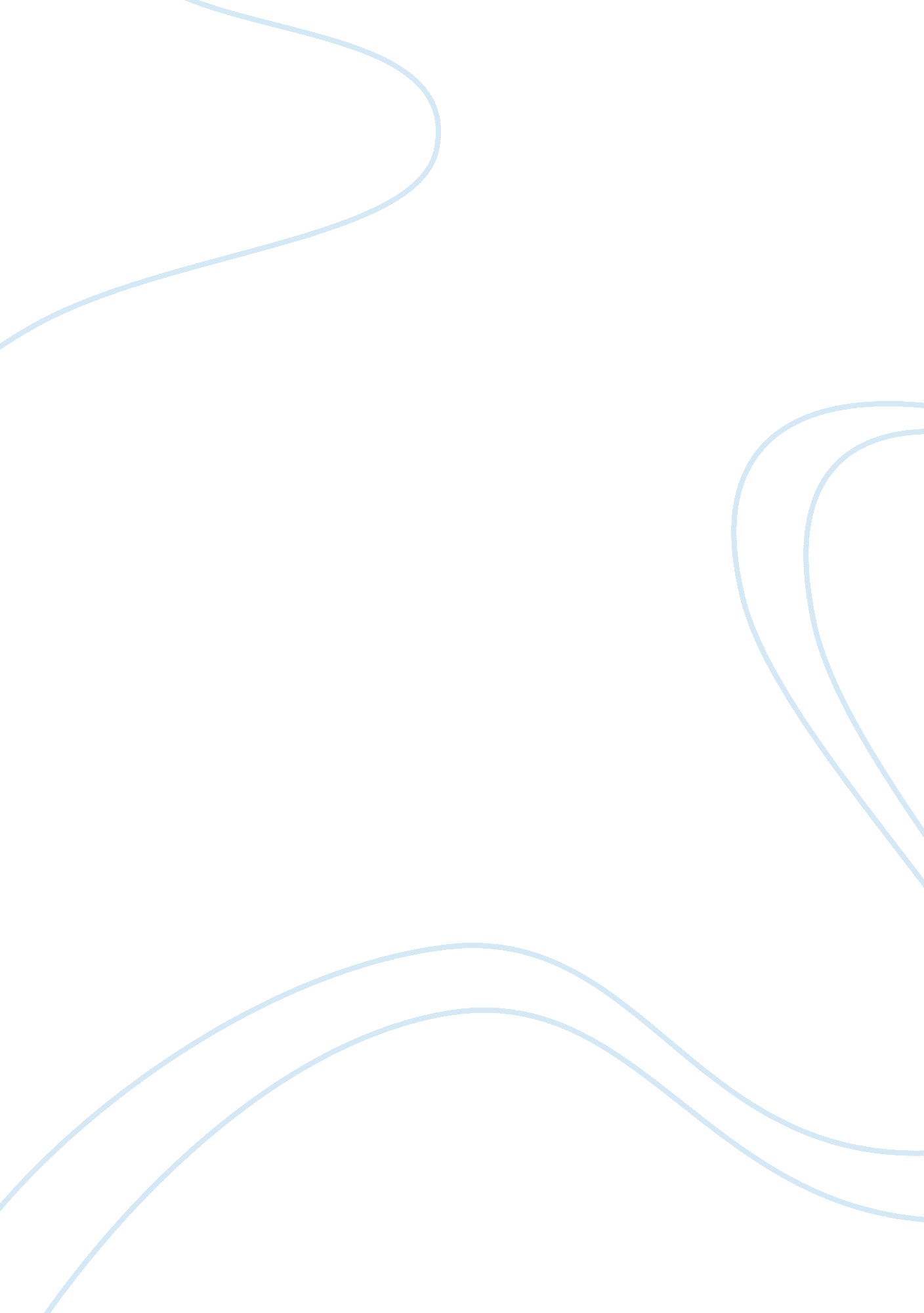 Cultural border crossing and collateral learning education essayEducation, Learning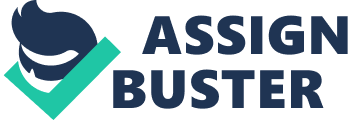 Cultural boundary line crossing is said to happen when a individual is traveling from one societal community to another. A pupil late excelled in her GCE 'O ' Level June Examination and was transferred to an International School of the state from a scientific discipline premier school of the state by her parents. This miss for case will be sing cultural boundary line crossing as she is traveling from a local authorities school to an international school where the civilizations of this international school is mostly typical from her old school ( as this school 's system is an version of the United Kingdom 's educational system ) . Collateral larning on the other manus is covering with how the scholars build their scientific cognition with little intervention and interaction of their autochthonal constructs. In a simple educational impression, indirect acquisition can be said as a solution to how the pupils cope with the cultural boundary line crossing. There are different types of collateral acquisition ( as this peculiar subject of acquisition is non of the involvement of the authorship, it will non be elaborated further ) for case, for the miss who merely entered the international school, she has learned that in this new school the schoolroom acquisitionenvironmentis different from what she has been sing even when she was in the premier scientific discipline school for about four and a half yeasr. She was said to be truly quiet in the category by her Biology instructor and the instructor thought she was sort of non interested in her survey but her consequences showed the otherwise. She did n't anticipate that her instructor would see her that manner as she was largely expected to be quiet during the lesson in her old school. Now she learned that she needs to be more actively involved and she is easy going actively take parting in the lesson. This might be termed as dependent collateral type of acquisition. Integrating the learning what scientific civilization entails in the mundane life of the scholar into the scientific discipline course of study in Brunei Darussalam as a scheme for assisting pupils transverse cultural boundary line A cultural attack to learning and larning harmonizing to Aikenhead ( 2001 ) involves pupils in cultural dialogues. This dialogue happens in a state of affairs where larning scientific discipline is experienced as `` coming to cognize, '' a phrase borrowed from Autochthonal pedagogues ( Ermine, 1998 ; Peat 1994 ) . The dialogue in school scientific discipline is termed as `` multi-scienceinstruction '' ( Ogawa, 1995 ) . Through the cross-cultural scientific discipline learning these dialogues can be facilitated ( Aikenhead, 2001 ) . Coming to cognize is about developing cultural individuality and self-pride ( Cajete, 1999 ; McKinley, 1998 ; McKinley et al. , 1992 ; Richie & A ; Butler, 1990 For most autochthonal pupils, the cultural attack to science instruction in the acquisition of Western is a cross-cultural event ( Aikenhead, 2001 ) . Students frequently made passage from their mundane civilizations associated with place to the civilization of Western scientific discipline ( Aikenhead, 2001 ) . The smoothness of one 's ability to traverse cultural boundary line can partially find their success at larning the nature of another civilization ( Aikenhead, 2001 ) . Teachers ' aid is frequently needed by these, in the same manner a tourer in a foreign land necessitating the aid of a circuit usher ( Aikenhead, 2001 ) . In short, a scientific discipline instructor needs to play the function of a tour-guide civilization agent ( Aikenhead, 1997 ) . This is where the instruction approaches come into context in which the instructor acts as a civilization agent. As a civilization agent, the instructor clearly recognizes the boundary line to be crossed, escorts pupils across that boundary line, and assists pupils negotiate cultural battles that might originate ( Aikenhead, 1997 ) . Aculture-brokering scientific disciplineteacherdemand to do the being of boundary line crossings obvious to the pupils during the instruction and acquisition by acknowledging pupils ' personal prepossessions and Indigenous worldviews that have a intent in, or association to, pupils ' mundane civilization. The instructor as a civilization agent identifies the civilization in which pupils ' personal thoughts are placed, and so introduces alternate cultural point of position, that is, the civilization of Western scientific discipline, in the context of Indigenous cognition ( Aikenhead, 2001 ) . At the same clip, a civilization agent demand to do pupils cognizant of what civilization he/she is speaking in at any given minute ( e. g. Autochthonal scientific discipline or Western scientific discipline ) , as instructors might unconsciously exchange between civilizations, much to the confusion of many pupils ( Aikenhead, 2001 ) . An illustration of schoolroom ( or labs ) scene in which pupils are made cognizant of what civilization he/she is speaking in at any given minute as illustrated by Aikenhead ( 2001 ) is by holding two different black boards or in about all schools in Brunei would be white boards- 1 for Autochthonal scientific discipline, another for Western scientific discipline. Aikenhead ( 2001 ) explained that one of the boards is used to enter thoughts expressed in the discourse of the community 's Indigenous cognition, while the other board is used to show the civilization of Western scientific discipline. By substituting from one board to the other ( cultural boundary line traversing ) , pupils consciously change linguisticcommunicationconventions and conceptualisations. This cross-cultural instruction every bit claimed as Aikenhead ( 2001 ) AIDSs pupils expand their entree to Western scientific discipline without losing sight of their cultural individuality ( Aikenhead, 2001 ) . An option to the above attack is by implementing a technique to recognize any elucidation emerged from the Melanie survey ( Aikenhead, 1996 ) . The thought of the technique is to pull a clear differentiation between the linguistic communication pupils use to research and develop their ain thoughts about natural phenomena, and the linguistic communication scientists normally use. In this technique pupils split a page in their notebook in half, labeling the left-hand column `` my thought '' ( personal cognition of an event or account from the point of position of one of the pupil 's life-world subcultures, and utilizing its linguistic communication ) and the right-hand column `` subculture of scientific discipline '' ( canonical cognition utilizing appropriate scientific linguistic communication ) . The instruction in civilization brokering should advance discourse ( Cobern & A ; Aikenhead, 1998 ; Driver et al. , 1994 ) to supply pupils with chances to to the full prosecute in the acquisition. The instruction should give pupils chances to sound and show their thoughts in their ain cultural manner without being judged for being `` unscientific. Teachers can easy make this by being unfastened yet still being sensible to the pupils. For case, follow more treatment type of lesson instead than teacher spoon feeding the pupils with the cognition at all clip or better known as the 'chalk & A ; talk ' lesson. Students should besides be allowed every bit much as possible to use their autochthonal civilization cognition during any treatment or any category activity. ) . To ease pupils ' boundary line crossings, instructors and pupils both need to be flexible and playful, and to experience at easiness in the lupus erythematosus familiar civilization ( Lugones, 1987 ) . Based on different but related research plans in Western educational systems, Costa ( 1995 ) , Cobern ( 1994b ) , and Layton et Al. ( 1993, Ch. 8 ) semen to really similar policy recommendations: we should learn scientific discipline embedded in a societal and technological surroundings that has range and force for pupils ' universes, worldviews, or practical experiences ( severally ) that is the instruction in any manner should do connexion or relation with the society every bit good as the technological context. There is a demand for instructors to level barriers between pupils and scientific discipline, by doing the bringing of the scientific discipline content easy understood and supplying a vision of the importance of scientific discipline in their mundane life. For illustration in biological science, the factor impacting the rate of transpiration is besides applicable to factors to hanging apparels outside under the direct Sun. Teacher should show the scientific discipline learning with a different representation to avoid pupils to comprehend scientific discipline as something complex and abstract and in a manner that it is interesting and ever catching their attending and eliciting wonder doing them desire to larn more so they know more. The instruction should be presented in a simple mode in a manner that it should be directing that is utilizing simple 2nd communicating linguistic communication ( most of the clip for Science schoolroom would be English ) so it would be easier for the pupils to hold on the chief construct, for case in biological science, use the term little and big bowel alternatively of ileum or colon severally. The instruction should be inclusive particularly during category activities. It is inclusive in a manner that all pupils are made involved and they have the impression that every individual of them is capable of making what is instructed in the scientific discipline lesson during category activity on any scientific experiment for illustration the ability to utilize microscope to look at micro-organism. Students besides need to be given chance to research and play to show to them the merriment and prosecuting facets of larning scientific discipline. This is like giving them firsthand experiences in scientific discipline acquisition to supply a agency for them to entree scientific discipline, and to get down oppugning their topographic point in scientific discipline ( Howitt, www. aare. edu. au ) . Aikenhead ( 2001 ) one time stated that `` When we perceive our pupils otherwise, our direction can alter consequently '' . As a whole, Solomon and Aikenhead ( 1994 ) stated that instructors need to link the class content to pupils 'academicinvolvements by building a p to the civilization of Western scientific discipline out of proficient and societal issues, and out of the history, epistemology, andsociologyof scientific discipline. Aikenhead et Al. ( 1998 ) suggested that instruction of scientific discipline should be able to pull upon the cultural universes of pupils and makes sense in those universes. Teaching methods should be developed to take in integrating the content or facets of another civilization into a pupils ' mundane civilization and enable pupils to bask and build intending out of Western scientific discipline without the demand to absorb scientific discipline 's cultural luggage ( Aikenhead et al. , 1998 ) . 